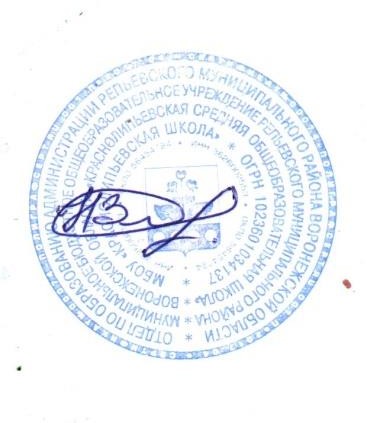 ПОЛОЖЕНИЕо правилах приёма воспитанников на обучение по образовательным программам дошкольного образования и порядке отчисления в МБОУ «Краснолипьевская школа»(структурные подразделения ДОУ «Радуга», ДОУ «Родничок»)Общие положенияНастоящее Положение и правилах приёма на обучение по образовательным программам дошкольного образования в структурные подразделения МБОУ «Краснолипьевская школа» ДОУ «Радуга», ДОУ «Родничок» (далее – Положение) разработаны  в соответствии с:- Федеральным законом от 29.12.2012 №273-ФЗ «Об образовании в Российской Федерации»;приказом Министерства образования и науки РФ от 17.10.2013 № 1155«Об утверждении федерального государственного образовательного стандарта дошкольного образования»;приказом Министерства образования и науки РФ от 28.12.2015 № 1527 «Об утверждении порядка и условий осуществления перевода обучающихся из одной организации, осуществляющей образовательную деятельность по образовательным программам дошкольного образования, в другие организации, осуществляющие образовательную деятельность по образовательным программам соответствующих уровня и направленности»;приказом Министерства Просвещения Российской Федерации от 21.01.2019г. № 30 «О внесении изменений в Порядок и условия осуществления перевода обучающихся из одной организации, осуществляющей образовательную деятельность по образовательным программам дошкольного образования, в другие организации, осуществляющие образовательную деятельность по образовательным программам соответствующих уровня и направленности, утвержденные приказом Министерства образования и науки Российской Федерации от 28 декабря 2015г. № 1527»;приказом Министерства Просвещения Российской Федерации от 15.05.2020 № 236 «Об утверждении порядка приема на обучение по образовательным программам дошкольного образования»;Постановлением администрации Репьевского муниципального районаВоронежской области от	09.02.2017г.№43	«О порядке комплектования образовательных учреждений Репьевского муниципального района, реализующих основную общеобразовательную программу дошкольного образованияуставом МБОУ «Краснолипьевская школа».Положение обеспечивает приём в ДОУ «Радуга», ДОУ «Родничок»  (далее Учреждение) всех граждан, имеющих право на получение дошкольного образования.Положение регулирует:приём впервые поступающих воспитанников в Учреждение, имеющих право на получение дошкольного образования, в том числе детей, проживающих на территории, за которой закреплено Учреждение;определение прав, обязанностей Учреждения и родителей (законныхпредставителей) впервые поступающих воспитанников при приёме детей в Учреждение;- основания возникновения, изменения, приостановления, прекращения отношений между Учреждением и родителями (законными представителями) воспитанников;- порядок и условия осуществления перевода обучающихся из одной организации, осуществляющей образовательную деятельность по образовательным программам дошкольного образования, в другие организации, осуществляющие образовательную деятельность по образовательным программам соответствующих уровня и направленности.Приём иностранных граждан и лиц без гражданства, в том числе из числа соотечественников за рубежом, беженцев и вынужденных переселенцев, за счет средств бюджетных ассигнований осуществляется в соответствии с международными договорами РФ в порядке, предусмотренном законодательством РФ и настоящими правилами.Приём впервые поступающих воспитанников осуществляется в соответствии с действующим законодательством Российской Федерации в сфере образования, правовыми актами федеральных органов государственной власти Российской Федерации, законами Воронежской области, правовыми актами органов государственной власти Воронежской области и органов местного самоуправления- Репьёвского муниципального района Воронежской области, уставом Учреждения и настоящим Положением.Общие требования к приёму впервые поступающих воспитанниковУчреждение осуществляет в качестве основной деятельность по реализации образовательных программ дошкольного образования (далее – программа), а также присмотр и уход за детьми в возрасте от 1,5 лет (при наличии условий) до прекращения образовательных отношений.Конкретные сроки получения дошкольного образования, а также требования к структуре, объему, условиям реализации и результатам освоения программы устанавливаются федеральным государственным образовательным стандартом дошкольного образования (далее - ФГОС ДО).Для организации приёма впервые поступающих воспитанников Учреждением ежегодно:− не позднее 05 апреля текущего календарного года размещается в зоне информирования родителей (законных представителей) воспитанников в помещениях Учреждения по адресу: 396385 Воронежская область, Репьёвский район, с.Краснолипье, пл.Ленина, д.2, 396386 Воронежская область, Репьёвский район, с.Новосолдатка, ул. д.. и на официальном сайте Учреждения в сети Интернет по адресу: www: https://krlip.voronezhschool.ru/издаваемый не позднее 01 апреля текущего календарного года отделом по образованию администрации Репьёвского муниципального района Воронежской области за конкретными территориями Репьёвского муниципального района;− в срок до 10 апреля в комиссию по комплектованию Учреждений отдела по образованию администрации Репьёвского муниципального района Воронежской области (далее – комиссия Репьёвского района) подаются сведения о количестве выпускаемых в Учреждении групп, мест в них для впервые принимаемых воспитанников;− в период с 26 апреля по 10 мая проводится мониторинг будущих воспитанников на основании предварительных списков комиссии отдела по образованию администрации Репьёвского муниципального района; в период с 21 мая по 09 июня в рамках предоставления муниципальной услуги по приёму заявлений, постановке на учёт и зачислению детей в образовательные учреждения, реализующих основную образовательную программу дошкольного образования, в порядке взаимодействия в комиссии отдела по образованию администрации Репьёвского муниципального района запрашиваются путёвки- направления впервые поступающих детей, а также в течение учебного года, в случае доукомплектования Учреждения.Путёвка-направление, полученная в порядке взаимодействия Учреждением из комиссии отдела по образованию администрации Репьёвского муниципального района Воронежской области, и невостребованная родителями (законными представителями) ребёнка в течение 45 календарных дней от даты её выдачи, возвращается Учреждением по акту в комиссию отдела по образованию администрации  Репьёвского муниципального района Воронежской области в день истечения указанного срока для дальнейшего аннулирования.Приём впервые поступающих воспитанников	осуществляется Учреждением:в комплектуемые группы – ежегодно с 10 июня по 31 августа;при наличии освобождающихся по различным причинам мест	– в течение календарного года.В случае неприбытия ребёнка в Учреждение в период комплектования впервые поступающими воспитанниками (10 июня – 31 августа) без уважительных причин путёвка-направление возвращается по акту в комиссию отдела по образованию администрации Репьёвского муниципального района Воронежской области для аннулирования. Получение повторной путёвки- направления производится на общих основаниях.Приём впервые поступающих воспитанников в Учреждение проводится на общедоступной основе.Учреждением обеспечивается приём всех детей, имеющих право на получение дошкольного образования, в том числе в следующем порядке:детей, родителям (законным представителям) которых в соответствии с действующим законодательством предоставлено право внеочередного (первоочередного) или преимущественного приёма детей в дошкольные образовательные организации;детей, проживающих на территории Краснолипьевского, Новосолдатского, Россошкинского поселений Репьёвского муниципального района Воронежской области;при наличии оставшихся свободных мест - детей, не проживающих на закреплённой за Учреждением территории.Закреплённая территория за Учреждением:с. Краснолипьес.Новосолдаткас.РоссошкиПраво внеочередного приема в ДОО имеют дети:Граждан, подвергшихся воздействию радиации вследствие катастрофы на Чернобыльской АЭС (получивших или перенесших лучевую болезнь, инвалидов, ликвидаторов, эвакуированных (переселенных, добровольно выехавших) из зоны отчуждения) (Закон Российской Федерации от 15.05.1991 № 1244-1 «О социальной защите граждан, подвергшихся воздействию радиации вследствие катастрофы на Чернобыльской АЭС»).Граждан из подразделений особого риска, а также семей, потерявших кормильца из числа этих граждан (Постановление Верховного Совета Российской Федерации от 27.12.1991 № 2123-1).Военнослужащих и сотрудников органов внутренних дел, Государственной противопожарной службы, уголовно-исполнительной системы, непосредственно участвовавших в борьбе с терроризмом на территории Республики Дагестан и погибших (пропавших без вести), умерших, ставших инвалидами в связи с выполнением после 01.08.1999 служебных обязанностей.Погибших (пропавших без вести), умерших, ставших инвалидами сотрудников и военнослужащих из числа сотрудников и военнослужащих специальных сил по обнаружению и пресечению деятельности террористических   организаций    и   групп,   их лидеров и лиц, участвующих в   организации   и    осуществлении    террористических акций    на территории Северо-Кавказского региона Российской Федерации, а также сотрудников и военнослужащих Объединенной группировки войск (сил) попроведению контртеррористических операций на территории Северо- Кавказского региона Российской Федерации в соответствии с категориями, перечисленными в пункте 1 постановления Правительства Российской Федерации от 09.02.2004 № 65 «О дополнительных гарантиях и компенсациях военнослужащим и сотрудникам федеральных органов исполнительной власти, участвующим в контртеррористических операциях и обеспечивающим правопорядок и общественную безопасность на территории Северо- Кавказского региона Российской Федерации».Прокуроров (Федеральный закон от 17.01.1992 № 2202-1 «О прокуратуре Российской Федерации»).Судей (Закон Российской Федерации от 26.06.1992 № 3132-1 «О статусе судей в Российской Федерации»).Сотрудников Следственного комитета Российской Федерации (Федеральный закон от 28.12.2010 № 403-ФЗ «О Следственном комитете Российской Федерации»).Право преимущественного приёма имеют дети, братья и (или) сестры которых уже обучаются в Учреждении, если они проживают в одной семье и имеют общее место жительства.Право первоочередного приема в ДОО имеют дети:Из многодетных семей (Указ Президента Российской Федерации от 05.05.1992 № 431 «О мерах по социальной поддержке многодетных семей»).Дети-инвалиды и дети, один из родителей которых является инвалидом (Указ Президента Российской Федерации от 02.10.1992 № 1157 «О дополнительных мерах государственной поддержки инвалидов»).Военнослужащих, проходящих военную службу по контракту, уволенных с военной службы при достижении ими предельного возраста пребывания на военной службе, по состоянию здоровья или в связи с организационно-штатными мероприятиями (Федеральный закон от 27.05.1998№ 76-ФЗ «О статусе военнослужащих»).Сотрудников полиции, а также:сотрудников полиции:− погибших (умерших) вследствие увечья или иного повреждения здоровья, полученных в связи с выполнением служебных обязанностей;− умерших вследствие заболевания, полученного в период прохождения службы в полиции;граждан Российской Федерации:− уволенных со службы в полиции вследствие увечья или иного повреждения здоровья, полученных в связи с выполнением служебных обязанностей и исключивших возможность дальнейшего прохождения службы в полиции;− умерших в течение одного года после увольнения со службы в полиции вследствие увечья или иного повреждения здоровья, полученных в связи с выполнением служебных обязанностей, либо вследствие заболевания, полученного в период прохождения службы в полиции, исключивших возможность дальнейшего прохождения службы в полиции;сотрудников органов внутренних дел, не являющихся сотрудниками полиции;находящиеся (находившиеся) на иждивении сотрудника полиции, гражданина Российской Федерации, указанных в частях 1 – 3 подпункта 3.6.4 настоящих Правил(Федеральный закон от 07.02. 2011 № 3-ФЗ «О полиции»).Сотрудников, имеющих специальные звания и проходящих службу в учреждениях и органах уголовно-исполнительной системы, федеральной противопожарной службе Государственной противопожарной службы, органах по контролю за оборотом наркотических средств и психотропных веществ и таможенных органах Российской Федерации, в том числе:сотрудников, имевших специальное звание и проходивших службу в учреждениях и органах уголовно-исполнительной системы, федеральной противопожарной службе Государственной противопожарной службы, органах по контролю за оборотом наркотических средств и психотропных веществ и таможенных органах Российской Федерации:− погибших (умерших) вследствие увечья или иного повреждения здоровья, полученных в связи с выполнением служебных обязанностей;− умерших вследствие заболевания, полученного в период прохождения службы в учреждениях и органах;граждан Российской Федерации, имевших специальное звание и проходивших службу в учреждениях и органах уголовно-исполнительной системы, федеральной противопожарной службе Государственной противопожарной службы, органах по контролю за оборотом наркотических средств и психотропных веществ и таможенных органах Российской Федерации:−    уволенных со службы в учреждениях и органах вследствие увечья или иного повреждения здоровья, полученных в связи с выполнением служебных обязанностей и исключивших возможность дальнейшего прохождения службы в учреждениях и органах;− умерших в течение одного года после увольнения со службы в учреждениях и органах вследствие увечья или иного повреждения здоровья, полученных в связи с выполнением служебных обязанностей, либо вследствие заболевания, полученного в период прохождения службы в учреждениях и органах, исключивших возможность дальнейшего прохождения службы в учреждениях и органах;находящиеся (находившиеся) на иждивении сотрудника, гражданина Российской Федерации, указанных в частях 1-2 подпункта 2.6.5 настоящих Правил.(Федеральный закон от 30.12.2012 № 283-ФЗ «О социальных гарантиях сотрудникам некоторых федеральных органов исполнительной власти и внесении изменений в отдельные законодательные акты Российской Федерации»).Одиноких матерей (в свидетельстве о рождении ребенка отсутствует запись об отце или предоставлена справка из органа записи актов гражданского состояния о том, что запись об отце внесена по указаниюматери) (Поручение Президента Российской Федерации от 04.05.2011 № Пр-1227).При приёме в Учреждение впервые поступающих воспитанников количество мест, предоставленных детям из льготных категорий семей, не может превышать количество мест, предоставленных детям из семей не льготных категорий.В приёме в Учреждение может быть отказано только по причине отсутствия в Учреждении свободных мест.В случае отсутствия мест в Учреждении, родители (законные представители) ребенка для решения вопроса о его устройстве в другое Учреждение обращаются непосредственно в орган исполнительной власти субъекта Российской Федерации, осуществляющий государственное управление в сфере образования, или орган местного самоуправления, осуществляющий управление в сфере образования.Иностранные граждане и лица без гражданства обладают равными с гражданами Российской Федерации правами на получение дошкольного образования на общедоступной и бесплатной основе.Иностранные граждане и лица без гражданства все документы для получения дошкольного образования представляют на русском языке или вместе с заверенным в установленном порядке  переводом на русский язык.Приём детей в Учреждение осуществляется в сроки, установленные пунктом 2.3 настоящих Правил, в соответствии с окончательными списками и путёвками-направлениями комиссии отдела по образованию администрации Репьёвского муниципального района Воронежской области  на основании:- Личного заявления родителя (законного представителя) ребёнка по форме согласно приложению № 1 к настоящим Правилам. Заявление о приеме представляется в образовательную организацию на бумажном носителе при предъявлении оригинала документа, удостоверяющего личность родителя (законного представителя), либо оригинала документа, удостоверяющего личность иностранного гражданина и лица без гражданства в Российской Федерации и (или) в электронной форме через почту.Медицинского заключения учётной формы 026/У – 2000.Дети без медицинского заключения о состоянии здоровья приёму в Учреждение не подлежат.При установлении факта несовпадения сведений, содержащихся в представленных родителями (законными представителями) ребёнка документах, и сведений, содержащихся в путёвке-направлении, путёвка- направление подлежит возврату в комиссию отдела по образованию администрации Репьёвского муниципального района Воронежской области  для устранения выявленных недостатков. Недостатки устраняются в срок, не превышающий 3 рабочих дней.В заявлении родителями (законными представителями) ребёнка указываются следующие сведения:фамилия, имя, отчество (последнее - при наличии) ребёнка;дата и место рождения ребёнка;реквизиты свидетельства о рождении ребенка;фамилия, имя, отчество (последнее - при наличии) родителей (законных представителей) ребёнка;реквизиты документа, удостоверяющего личность родителя (законного представителя) ребенка;реквизиты документа, подтверждающего установление опеки (при наличии);адрес места жительства ребёнка, его родителей (законных представителей);адрес электронной почты, контактные телефоны (при наличии) родителей (законных представителей) ребёнка;о выборе языка образования, родного языка из числа языков народов Российской Федерации, в том числе русского языка как родного языка;о потребности в обучении ребенка по адаптированной образовательной программе дошкольного образования и (или) в создании специальных условий для организации обучения и воспитания ребенка-инвалида в соответствии с индивидуальной программой реабилитации инвалида (при наличии);о направленности дошкольной группы;о необходимом режиме пребывания ребенка;о желаемой дате приема на обучение.Форма заявления размещена на информационном стенде в помещениях Учреждения (396385 Воронежская область, Репьёвский район, с.Краснолипье, пл.Ленина, д.2, 396386 Воронежская область, Репьёвский район, с.Новосолдатка, ул. д..),. интерактивная форма заявления размещена на официальном сайте Учреждения в сети Интернет по адресу: https://krlip.voronezhschool.ru/Заявление и пакет документов о приёме ребёнка в Учреждение подаются родителями (законными представителями) только после передачи комиссией отдела по образованию администрации Репьёвского муниципального района Воронежской области путёвки-направления ребёнка.Для приёма в Учреждение родители (законные представители) детей, родители (законные представители) ребенка предъявляют следующие документы:документ, удостоверяющий личность родителя (законного представителя) ребенка, либо документ, удостоверяющий личность иностранного гражданина или лица без гражданства в Российской Федерации;свидетельство о рождении ребенка или для иностранных граждан и лиц без гражданства - документ(-ы), удостоверяющий(е) личность ребенка и подтверждающий(е) законность представления прав ребенка;свидетельство о регистрации ребенка по месту жительства или по месту пребывания на закрепленной территории или документ, содержащий сведения о месте пребывания, месте фактического проживания ребенка;для приема родители (законные представители) ребенка дополнительнопредъявляют в образовательную организацию медицинское заключение. При необходимости:документ, подтверждающий установление опеки;документ психолого-медико-педагогической комиссии;Родители (законные представители) детей, являющихся иностранными гражданами или лицами без гражданства, дополнительно предъявляют документ, подтверждающий родство заявителя (или законность представления прав ребёнка), и документ, подтверждающий право заявителя на пребывание в Российской Федерации.Дети с ограниченными возможностями здоровья принимаются на обучение по адаптированной образовательной программе дошкольного образования только с согласия родителей (законных представителей) ребенка (приложение 3) и на основании рекомендаций психолого-медико- педагогической комиссии.Учреждение обеспечивает ознакомление родителей (законных представителей) со своим уставом, лицензией на осуществление образовательной деятельности, с образовательными программами и другими документами, регламентирующими организацию и осуществление образовательной деятельности, права и обязанности воспитанников.Копии устава Учреждения, лицензии на право осуществления образовательной деятельности, образовательной программы дошкольного образования, других документов, регламентирующих образовательную деятельность Учреждения, а также приказ Отдела по образованию администрации Репьёвского муниципального района Воронежской области о закреплении муниципальных дошкольных образовательных организаций за конкретными территориями Репьёвского района, а также информация о сроках приёма документов впервые поступающих воспитанников размещаются в зоне информирования Учреждения (396385 Воронежская область, Репьёвский район, с.Краснолипье, пл.Ленина, д.2, 396386 Воронежская область, Репьёвский район, с.Новосолдатка, ул. д..),.) и на официальном сайте Учреждения в сети Интернет (адрес сайта: https://krlip.voronezhschool.ru/ ).Факт ознакомления родителей (законных представителей) ребёнка, в том числе через информационные системы общего пользования, с лицензией на осуществление образовательной деятельности, уставом Учреждения и другими документами фиксируется в заявлении о приёме ребёнка в Учреждение и заверяется личной подписью родителей (законных представителей) ребёнка. Подписью родителей (законных представителей) ребёнка фиксируется также согласие на обработку их персональных данных и персональных данных ребёнка в порядке, установленном законодательством Российской Федерации.Выбор языка образования, изучаемых родного языка из числа языков народов РФ, в том числе русского языка как родного языка, государственных языков республик РФ осуществляется по заявлениям родителей (законных представителей) детей при приеме (переводе) на обучение.Копии предъявляемых при приеме документов хранятся в образовательной организации.Организация приёма впервые поступающих воспитанниковДиректор Учреждения назначает уполномоченное должностное лицо, ответственное за приём заявлений и документов родителей (законных представителей) при оформлении детей в Учреждение.Заявление о приеме и соответствующий пакет документов родители (законные представители) детей могут подать в Учреждение:в период приёма впервые поступающих воспитанников с 11 июня по 31 августа в дни работы Учреждения с 08.00 до 17.00;в случае доукомплектования Учреждения воспитанниками в течение года в дни работы Учреждения с 08.00 до 17.00.Ответственное должностное лицо при приёме заявления обязано ознакомиться с документом, удостоверяющим личность заявителя, для установления факта родственных отношений и полномочий законного представителя.Документы, предоставленные родителями (законными представителями) детей, регистрируются в журнале приема заявлений (по форме, установленной приложением № 4 к настоящим Правилам).После регистрации заявления родителям (законным представителям) детей выдается расписка в получении документов, в которой указывается регистрационный номер заявления о приёме ребёнка в Учреждение, перечень представленных документов. Расписка заверяется подписью руководителя Учреждения или уполномоченного им должностного лица, ответственного за приём документов, и печатью Учреждения. Форма расписки установлена приложением № 5 к настоящим Правилам.Родителям (законным представителям) может быть отказано в регистрации заявления по следующим причинам:c заявлением обратилось лицо, не соответствующее требованиям, указанным в  настоящих Правилах;текст заявления не поддается прочтению (полностью либо частично);заявление подано в сроки, не предусмотренные настоящими Правилами;в заявлении не указана информация, обязательная для заполнения;заявителем не предоставлены в установленные сроки обязательные к предоставлению документы;данные, указанные в заявлении, не соответствуют приложенным к заявлению документам;содержание и форма документов, предоставленных родителями (законными представителями), не соответствует требованиям, установленных действующим законодательством Российской Федерации.В случае получения мотивированного отказа в приёме документовродитель (законный представитель) устраняет ошибки и повторно подаёт заявление. При поступлении повторного заявления регистрация производится на общих основаниях – по времени и дате подачи последнего заявления.Оригинал		паспорта		или	иного	документа,	удостоверяющего личность родителей (законных представителей), и другие документы для приёма		ребенка	в		Учреждение,	предъявляются	родителями		(законными представителями) уполномоченному должностному лицу Учреждения	не менее чем за 5 рабочих дней до начала посещения ребёнком Учреждения. Дети,	родители		(законные	представители)		которых		не	представили необходимые для приёма документы,		приёму в Учреждение не подлежат, путёвка-направление возвращается в комиссию отдела по образованию администрации Репьёвского муниципального района Воронежской области. Место в Учреждении такому ребенку предоставляется при наличии освобождающихся            мест в соответствующей возрастной группе в течение года.После приёма заявления и пакета документов   между Учреждением и родителями (законными представителями) ребёнка заключается договор об образовании по образовательным программам дошкольного образования (далее – родительский договор).В течение трех рабочих дней после заключения родительского договора руководителем Учреждения издается приказ о приёме ребёнка на обучение в Учреждение (зачислении в состав воспитанников Учреждения). О дате издания приказа о зачислении ребёнка в Учреждение по телефону или посредством электронной почты информируется комиссия отдела по образованию администрации Репьёвского муниципального района Воронежской области для снятия ребёнка с очереди. В трёхдневный срок от даты издания на информационном стенде Учреждения и на официальном сайте Учреждения в сети Интернет с соблюдением требований законодательства о защите персональных данных ребенка (в закрытом и защищённом ресурсе) размещаются реквизиты приказа, наименование возрастной группы, число детей, зачисленных в указанную возрастную группу.После приказа ребенок снимается с учета детей, нуждающихся в предоставлении места в государственной или муниципальной образовательной организации.На каждого ребёнка, зачисленного в состав воспитанников Учреждения, оформляется личное дело, в котором хранятся все документы, предоставленные родителями (законными представителями). Копии представленных родителями (законными представителями) при приёме документов хранятся в Учреждении на всё время получения ребёнком дошкольного образования.После отчисления ребёнка из Учреждения личное дело воспитанника передаётся в архив, где хранится не более трёх лет, после чего подлежит уничтожению в установленном законом порядке.Оформление возникновения, изменения, приостановления,прекращения отношений между Учреждением и родителями (законными представителями) воспитанников, основание отчисления воспитанников из УчрежденияОснованием возникновения образовательных отношений между Учреждением и родителями (законными представителями) ребенка является распорядительный акт (приказ) Учреждения о зачислении ребёнка в состав воспитанников.Изданию приказа предшествует заключение родительского договора.Заключение родительского договора и издание приказа осуществляется в порядке, предусмотренном пунктами 3.9, 3.10 настоящих Правил.Образовательные отношения изменяются в случае изменения условий получения воспитанниками дошкольного образования, а также иных условий пребывания воспитанников в Учреждении. Образовательные отношения могут быть изменены как по инициативе родителей (законных представителей) воспитанников по их письменному заявлению, так и по инициативе Учреждения, в порядке, предусмотренном законодательством в сфере образования.Основанием для изменения образовательных отношений является распорядительный акт Учреждения (приказ), изданный руководителем Учреждения или уполномоченным им лицом. Изданию распорядительного акта предшествует внесение соответствующих изменений в родительский договор. Права и обязанности воспитанника, предусмотренные законодательством об образовании и локальными нормативными актами Учреждения, изменяются с даты издания приказа или с иной указанной в нём даты.Образовательные отношения между Учреждением и родителями (законными представителями) воспитанника могут быть приостановлены (с сохранением за ребенком места в Учреждении) на основании письменного заявления родителя (законного представителя) ребёнка и при предоставлении соответствующих подтверждающих документов на время:длительной болезни воспитанника;прохождения воспитанником санаторно-курортного лечения;оздоровления воспитанника в летний период – до 75 дней;в иных случаях по согласованию между родителями (законными представителями) ребёнка и администрацией Учреждения.Родители (законные представители) ребенка предоставляют в ДОУ документы, подтверждающие отсутствие ребенка по уважительным причинам.Образовательные отношения прекращаются в связи с отчислением ребенка из состава воспитанников Учреждения по причине завершения получения ребенком дошкольного образования (достижения возраста для поступления в первый класс общеобразовательного учреждения) илидосрочно в случаях, установленных действующим законодательством в сфере образования. Основанием для прекращения образовательных отношений является приказ Учреждения об отчислении воспитанника.Образовательные отношения прекращаются досрочно по следующим основаниям:по инициативе (заявлению) родителей (законных представителей) ребенка, в том числе в связи с переводом в другое Учреждение;по обстоятельствам, не зависящим от воли родителей (законных представителей) ребенка и Учреждения, в том числе в случае ликвидации Учреждения.Восстановление образовательных отношений осуществляется в установленном   законом   порядке.	Восстановление воспитанника в Учреждении, если родителями (законными представителями) по собственной инициативе образовательные отношения были прекращены досрочно, проводится в соответствии с настоящими Правилами приёма поступающих воспитанников в Учреждение.Дети, отчисленные ранее из Учреждения, не завершившие образование по образовательным программам дошкольного образования, имеют право на восстановление в число воспитанников Учреждения в течение пяти лет после отчисления при наличии в Учреждении свободных мест. Право на восстановление в Учреждение имеют лица, не достигшие возраста семи лет.Восстановление воспитанника производится на основании личного заявления родителей (законных представителей) на имя руководителя Учреждением.	При     восстановлении	воспитанника заключается соответствующий родительский договор, и в сроки, установленные пунктом3.10 настоящих Правил, издаётся приказ о восстановлении ребёнка в составе воспитанников Учреждения.Порядок и условия осуществления перевода обучающихся(воспитанников) из Учреждения в другие организации, осуществляющие образовательную деятельность по образовательным программам соответствующих уровня и направленностиПеревод обучающихся (воспитанников) из Учреждения в другие организации, осуществляющие образовательную деятельность по образовательным программам соответствующих уровня и направленности (далее – принимающая ДОУ), осуществляется в следующих случаях:по инициативе родителей (законных представителей) воспитанника;в случае прекращения деятельности Учреждения, аннулирования лицензии на осуществление образовательной деятельности (далее – лицензии) Учреждения;в случае приостановления действия лицензии Учреждения. Перевод воспитанника не зависит от периода (времени) учебного года.Перевод воспитанника из Учреждения по инициативе его родителей (законных представителей).Родители (законные представители) воспитанника:выбирают принимающую ДОУ и обращаются в Учреждение с заявлением об отчислении воспитанника в связи с переводом в принимающую ДОУ. Заявление о переводе может быть направлено в форме электронного документа с использованием почты Учреждения http://voronezhaschool.ruВ заявлении родителей (законных представителей) воспитанника об отчислении в порядке перевода в принимающую ДОУ указываются:фамилия, имя, отчество (при наличии) воспитанника;дата рождения;направленность группы;наименование принимающей ДОУ. В случае переезда в другую местность родителей (законных представителей) воспитанника указывается в том числе населенный пункт, муниципальное образование, субъект Российской Федерации, в который осуществляется переезд.На основании заявления родителей (законных представителей) воспитанника об отчислении в порядке перевода Учреждение в трехдневный срок от даты поступления заявления издает приказ об отчислении воспитанника в порядке перевода с указанием принимающей ДОУ. Выдаётся под роспись родителям (законным представителям) личное дело воспитанника для предоставления в принимающую ДОУ.Приём воспитанников из исходной ДОУ в Учреждение в порядке перевода из исходной организации:родителями (законными представителями) воспитанника в Учреждение представляется личное дело воспитанника, полученное в исходной организации, вместе с заявлением (приложение №2) о зачислении воспитанника в порядке перевода из исходной организации и предъявлением оригинала документа, удостоверяющего личность родителя (законного представителя) воспитанника;факт ознакомления родителей (законных представителей) с Уставом принимающей организации, лицензией на осуществление образовательной деятельности, учебно-программной документацией и другими документами, регламентирующими организацию и осуществление образовательной деятельности, фиксируется в заявлении о зачислении воспитанника в указанную организацию в порядке перевода и заверяется личной подписью родителей (законных представителей) воспитанника;при приеме в порядке перевода на обучение по образовательным программам дошкольного образования выбор языка образования, родного языка из числа языков народов Российской Федерации, в том числе русского языка как родного языка, осуществляется по заявлениям родителей (законных представителей) воспитанников;после приема   заявления   и   личного   дела   Учреждение,   какпринимающая организация, заключает договор об образовании по образовательным программам дошкольного образования с родителями (законными представителями) воспитанника и в течение трёх рабочих дней после заключения родительского договора издает приказ о зачислении ребёнка в порядке перевода;приказ в трёхдневный срок от даты издания размещается на информационном стенде Учреждения и на официальном сайте Учреждения в сети Интернет с соблюдением требований законодательства о защите персональных данных ребенка (в закрытом и защищённом ресурсе);- Учреждение при зачислении воспитанника, принятого в порядке перевода из исходной ДОУ, в течение двух рабочих дней от даты издания распорядительного акта (приказа) о зачислении воспитанника в порядке перевода письменно уведомляет исходную организацию о номере и дате приказа о зачислении воспитанника.Перевод воспитанника в случае прекращения деятельности Учреждения, аннулирования лицензии, приостановления действия лицензии осуществляется в следующем порядке:При принятии учредителем решения о прекращении деятельности Учреждения в соответствующем постановлении администрации Репьёвского муниципального района Воронежской области указывается принимающая ДОУ либо перечень принимающих ДОУ (далее вместе – принимающая ДОУ), в которую(ые) будут переводиться воспитанники на основании письменных согласий их родителей (законных представителей) на перевод.Подбор принимающей   ДОУ осуществляется отделом по образованию администрации Репьёвского муниципального района Воронежской области.В случае прекращения своей деятельности Учреждение о предстоящем переводе уведомляет родителей (законных представителей) воспитанников в письменной форме в течение пяти рабочих дней с даты издания постановления администрации Репьёвского муниципального района Воронежской области о прекращении деятельности Учреждения, а также размещает указанное уведомление на своем официальном сайте в сети Интернет по адресу http://voronezhaschool.ru. В уведомлении указываются сроки (не более трех рабочих дней) предоставления письменных согласий родителей (законных представителей) на перевод детей в принимающие ДОУ.Учреждение в письменной форме уведомляет отдел по образованию администрации Репьёвского муниципального района Воронежской области, родителей (законных представителей) воспитанников о причине, влекущей за собой необходимость перевода детей, а также размещает указанное уведомление на своем официальном сайте в сети Интернет:при аннулировании лицензии – в течение пяти рабочих дней с момента вступления в законную силу решения суда;в случае приостановления действия лицензии – в течение пяти рабочих дней с момента внесения в Реестр лицензий сведений, содержащих информацию о принятом федеральным органом исполнительной власти, осуществляющим функции по контролю и надзору в сфере образования, илиорганом исполнительной власти субъекта Российской Федерации, осуществляющим переданные Российской Федерацией полномочия в сфере образования, решении о приостановлении действия лицензии.Учреждением, как исходной ДОУ, в адрес отдела по образованию администрации Репьёвского муниципального района Воронежской области вместе с уведомлением также направляется письменная информация о списочном составе воспитанников, нуждающихся в переводе, с указанием возрастной категории воспитанников, направленности группы и осваиваемых ими образовательных программ дошкольного образования (далее – предварительная информация).С использованием предварительной информации отдел по образованию администрации Репьёвского муниципального района Воронежской области, за исключением случая, указанного в пункте 5.2 настоящего Положения, осуществляет выбор принимающей (щих) ДОУ, и доводит о них информацию до Учреждения.Учреждение в течение десяти рабочих дней с момента получения информации от отдела по образованию администрации Репьёвского муниципального района Воронежской области о перечне ДОУ, предлагаемых к переводу, доводит данную информацию до сведения родителей (законных представителей) воспитанников в письменном виде.Информация для родителей (законных представителей) воспитанников включает в себя наименование принимающей ДОУ, перечень реализуемых образовательных программ дошкольного образования, возрастную категорию воспитанников, направленность групп, количество свободных мест. Также родители (законные представители) воспитанников информируются о сроках предоставления письменных согласий (не более трех рабочих дней) на перевод детей в принимающие ДОУ.После получения письменных согласий родителей (законных представителей) воспитанников Учреждением издается приказ об отчислении детей в порядке перевода в принимающую ДОУ с указанием основания такого перевода (прекращение деятельности исходной ДОУ, аннулирование лицензии, приостановление деятельности лицензии).В случае отказа от перевода в предлагаемую принимающую ДОУ родители (законные представители) воспитанника указывают об этом в письменном заявлении. В дальнейшем родителям (законным представителям) воспитанника для перевода предлагается другая принимающая ДОУ из перечня ДОУ, предложенных отделом по образованию администрации Репьёвского муниципального района Воронежской области для перевода.Учреждение по акту передает в принимающую ДОУ списочный состав воспитанников, письменные согласия родителей (законных представителей) воспитанников, личные дела воспитанников для дальнейшего приёма воспитанников в порядке перевода в связи с прекращением деятельности Учреждения, аннулированием лицензии, приостановлением действия лицензии.Порядок разрешения разногласийОтказ в приёме детей в Учреждение и иные действия уполномоченных должностных лиц по приёму впервые поступающих воспитанников могут быть обжалованы родителями (законными представителями) детей в отделе по образованию администрации Репьёвского муниципального района Воронежской области.Приложение № 1ФормаРегистрационный №		Директору МБОУ «Краснолипьевская школа»От «	»	20	г.	 Зубцовой Надежде ИвановнеРодителя (законного представителя)(Фамилия Имя Отчество полностью)Документ, удостоверяющий личность: паспорт,	выдан  	(кем, когда)ЗАЯВЛЕНИЕо зачислении ребенка в дошкольное образовательное учреждениеПрошу принять ребенка  	(ф.и.о. ребенка полностью) 		года рождения, родившегося (число, месяц, год рождения ребенка) 	в структурное подразделение МБОУ «Краснолипьевская школа» ДОУ «Радуга»  (указывается место рождения ребёнка согласно свидетельству о рождении)Свидетельство о рождении ребенка:Адрес места жительства ребенка:(серия, номер, кем выдано, когда)на обучение по образовательной программе дошкольного образования, в группу общеразвивающей направленности, с режимом пребывания полного дня с «	»	20	г.(при необходимости указывается иной вид программы, направленность группы, режим пребывания)Мать ребенка:  	(ф.и.о., адрес места жительства (регистрации), телефоны)Отец ребенка:  	(ф.и.о., адрес места жительства (регистрации), телефоны)Адрес электронной почты 	Согласие родителя на обработку персональных данных:Я,	согласен(сна) на сбор, систематизацию, хранение и передачу следующих персональных данных моей семьи: фамилия, имя, отчество, регистрация по месту проживания, серия, номер, дата и место выдачи паспорта, а также другие персональные данные в соответствии с действующим законодательством. Также даю согласие на сбор, систематизацию, хранение и передачу персональных данных о несовершеннолетнем (их) ребёнке (детях) в порядке, предусмотренном действующим законодательством.Не возражаю против проверки представленных мною данных. 	(Ф.И.О. родителя, подпись)Ознакомление родителя с лицензией на осуществление образовательной деятельности, уставом Учреждения, образовательными программами, другими документами, регламентирующими организацию и осуществление образовательной деятельности, права и обязанности воспитанников, в том числе через информационные системы общего пользования:Я,	 		ознакомлен(а)	с	лицензией	наосуществление   образовательной   деятельности,   уставом   Учреждения,   образовательными   программами,другими документами, регламентирующими организацию и осуществление образовательной деятельности, права и обязанности воспитанников, в том числе через информационные системы общего пользования 	(Ф.И.О. родителя, подпись)Я,	 		выбираю	для	обучения	пообразовательным программам дошкольного образования языком образования русский, в том числе русский как родной язык. 	(Ф.И.О. родителя, подпись)К заявлению прилагаются следующие документы:медицинскую карту о состоянии здоровья ребенка (медицинская карта ф-026)копию свидетельства о рождении ребенка;копию свидетельства регистрации ребенка;копию СНИЛСАкопию паспорта родителей ребенка.«	»	20	г.	 	(Подпись родителя)Приложение № 2ФормаРегистрационный №		Директору МБОУ «Краснолипьевская школа»От «	»	20	г.	  Зубцовой Надежде ИвановнеРодителя (законного представителя)(Фамилия Имя Отчество полностью)Документ, удостоверяющий личность: паспорт,	выдан  	(кем, когда)ЗАЯВЛЕНИЕо зачислении ребенка в связи с переводом из другого дошкольного образовательного учрежденияПрошу принять ребенка  	(ф.и.о. ребенка полностью) 	года рождения,  родившегося(число, месяц, год рождения ребенка)(указывается место рождения ребёнка согласно свидетельству о рождении)Свидетельство о рождении ребенка:(серия, номер, кем выдано, когда)в порядке перевода из  	(указывается название предыдущего образовательного учреждения)в структурное подразделение МБОУ «Краснолипьевская школа» ДОУ «Радуга». Адрес места жительства ребенка:на обучение по образовательной программе дошкольного образования, в группу общеразвивающей направленности, с режимом пребывания полного дня с «	»	20	г.(при необходимости указывается иной вид программы, направленность группы, режим пребывания)Мать ребенка:  	(ф.и.о., адрес места жительства (регистрации), телефоны)Отец ребенка:  	(ф.и.о., адрес места жительства (регистрации), телефоны)Адрес электронной почты	_ Согласие родителя на обработку персональных данных:Я,	согласен(сна) на сбор, систематизацию,хранение и передачу следующих персональных данных моей семьи: фамилия, имя, отчество, регистрация по месту проживания, серия, номер, дата и место выдачи паспорта, а также другие персональные данные в соответствии с действующим законодательством. Также даю согласие на сбор, систематизацию, хранение и передачу персональных данных о несовершеннолетнем (их) ребёнке (детях) в порядке, предусмотренном действующим законодательством.Не возражаю против проверки представленных мною данных. 	(Ф.И.О. родителя, подпись)Ознакомление родителя с лицензией на осуществление образовательной деятельности, уставом Учреждения, образовательными программами, другими документами, регламентирующими организацию и осуществление образовательной деятельности, права и обязанности воспитанников, в том числе через информационные системы общего пользования:Я,	 		ознакомлен(а)	с	лицензией	наосуществление образовательной деятельности, уставом Учреждения, образовательными программами, другими документами, регламентирующими организацию и осуществление образовательной деятельности, права и обязанности воспитанников, в том числе через информационные системы общего пользования 	(Ф.И.О. родителя, подпись)Я,	 		выбираю	для	обучения	пообразовательным программам дошкольного образования языком образования русский, в том числе русский как родной язык. 	(Ф.И.О. родителя, подпись)К заявлению прилагаются следующие документы:медицинскую карту о состоянии здоровья ребенка (медицинская карта ф-026)копию свидетельства о рождении ребенка;копию свидетельства регистрации ребенка;копию СНИЛСАкопию паспорта родителей ребенка.«	»	20	г.	 	(Подпись родителяПриложение № 3ФормаСОГЛАСИЕ НА ОБУЧЕНИЕ ПО АДАПТИРОВАННЫМ ПРОГРАММАМЯ,	,(Ф.И.О. законного представителя)Являюсь	,(матерью/отцом/законным представителем) 	,(Ф.И.О. ребенка)руководствуясь частью 3 статьи 55 Федерального закона от 29.12.2012 №273-ФЗ «Об образовании в Российской Федерации» и на основании рекомендаций(наименование психолого-медико-педагогической комиссии)от "	"	20	г. №	, заявляю о согласии на обучение 	(Ф.И.О. ребенка)по адаптированной основной общеобразовательной программе дошкольного образования структурного подразделения  МБОУ «Краснолипьевская школа» ДОУ «Радуга».Я подтверждаю, что мне известно о праве отозвать свое согласие путем подачи письменного заявления об отзыве согласия. С положениями Федерального закона от 29.12.2012г. №273-ФЗ «Об образовании в Российской Федерации» ознакомлен(а).«	»	20	г.	 	 	25Приложение № 4ФормаРасписка в получении документовРегистрационный номер заявления о приеме ребенка в структурное подразделение МБОУ «Краснолипьевская школа» ДОУ «Радуга»Перечень документов:Копия свидетельства о рождении.Копия свидетельства о регистрации ребенка по месту жительства.Копия паспорта родителя (лей) (законного(ных) представителя(лей))Медицинская карта (копия медицинского полиса, копия сертификата о прививках)Др.  	(нужное подчеркнуть, при необходимости дополнить)Документы получил	«	»	201	г.(подпись, ФИО должностного лица)Контактный телефон МБОУ «Краснолипьевская школа»: 8(74734)33301ПРИНЯТО:на Педагогическом советепротокол № 1    от  31.08. 2021     г.УТВЕРЖДАЮДиректор МБОУ «Краснолипьевская школа» _____________Н.И.ЗубцоваПриказ №128 от 01.09.2021 г.№Дата подачи заявленияФ.И,О.ребёнкаАдрес места жительства, телефонФ.И.О. родителейАдрес места жительства родителей, телефоныКакие документы представлены (перечислить)Подпись родителя, представившегодокументы и получившего расписку